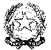 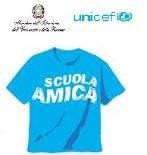 ISTITUTO COMPRENSIVO S. GIOVANNI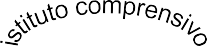 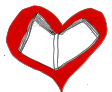 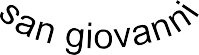 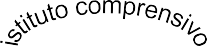 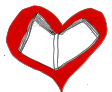 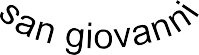 16° DISTRETTO SCOLASTICO DI TRIESTEvia dei Cunicoli, 8 - 34126 TRIESTEC.F.: 80020140325 - tel. 040 54166 - fax 040 573051e-mail: tsic812008@istruzione.it - pec: tsic812008@pec.istruzione.it www.icsangiovanni.edu.itTrieste, 25 marzo 2021					        agli Istituti aderenti alla rete “Teatrando”Ai Genitori degli alunni e delle alunnedelle scuole che partecipano al progetto “Teatrando dal rione alla città…all’Europa”promosso dall’IC San GiovanniScuola e classe……………………………………….Nome alunno………………………………………..Informativa redatta ai sensi del D.Lgs. n.196/2003 e successive modifiche ed integrazioni ed ex art. 13 del Regolamento Europeo 2016/679, per il trattamento dei dati personali degli alunni e delle famiglie che partecipano al Progetto “Teatrando dal rione alla città…all’Europa”Gentile Genitore,secondo le disposizioni del Decreto Legislativo 30 giugno 2003, n. 196 (“Codice in materia di protezione dei dati personali”) successive modifiche ed integrazioni, nel seguito indicato sinteticamente come Codice, e del Regolamento Europeo 2016/679, nel seguito indicato sinteticamente come Regolamento, il trattamento dei dati personali che riguardano i componenti della sua Famiglia sarà improntato ai principi di liceità e trasparenza, a tutela della vostra riservatezza e dei vostri diritti.Le forniamo, quindi, le seguenti informazioni sul trattamento dei dati più sopra menzionati:1.	nel corso del rapporto con la presente Istituzione scolastica, i dati personali verranno trattati dal personale della scuola nell’ambito delle finalità istituzionali, che sono quelle relative all’istruzione ed alla formazione degli alunni e quelle amministrative ad esse strumentali, così come definite dalla normativa vigente (R.D. n. 653/1925, D.Lgs. n. 297/1994, D.P.R. n. 275/1999; Decreto Interministeriale 1 febbraio 2001, n. 44 e le norme in materia di contabilità generale dello Stato; Legge n. 104/1992, Legge n. 53/2003, D.Lgs. n. 165/2001, Dlgs 196/2003 e Regolamento Europeo 2016/679, D.M 305/2006; Dlgs 76/05; Dlgs 77/05; Dlgs 226/05; Dlgs 82/2005, D.Lgs. n. 151/2001, i Contratti Collettivi di Lavoro Nazionali ed Integrativi stipulati ai sensi delle norme vigenti; D.P.C.M. 23 febbraio 2006 n. 185 fatto salvo quanto disposto dal Dlgs 66/2017; D.P.R. 20 marzo 2009,n.89; Legge 170 dell'8.10.2010; D.M. n. 5669 12 luglio 2011; DPR 28 marzo 2013 n.80, Dlgs 33/2013, DL 12 settembre 2013, n.104, convertito, con modificazioni, dalla Legge 8 novembre 2013, n. 128, Legge 13 luglio 2015 n. 107, Dlgs 50/2016 e relativi decreti applicativi e tutta la normativa richiamata e collegata alle citate disposizioni);2.	i dati personali definiti come “dati sensibili” o come “dati giudiziari” dal Codice e i dati previsti dagli artt. 9 e 10 del Regolamento saranno trattati esclusivamente dal personale della scuola, appositamente incaricato, secondo quanto previsto dalle disposizioni di legge e di regolamento citate al precedente punto 1 e nel rispetto del principio di stretta indispensabilità dei trattamenti. 3.	i dati personali potranno essere comunicati a soggetti pubblici (quali, ad esempio, Comune, Provincia, Ufficio scolastico regionale, Ambiti Territoriali,) nei limiti di quanto previsto dalle vigenti disposizioni di legge e di regolamento e degli obblighi conseguenti per codesta istituzione scolastica;3 bis.	i dati personali più sopra evidenziati potranno essere trattati, solo ed esclusivamente per le finalità istituzionali del Progetto “Teatrando”, presso Enti con cui la scuola coopera in attività e progetti previsti dal Piano Triennale dell'Offerta Formativa; i dati oggetto del trattamento e per le finalità sopra indicate, saranno conservati solo per il tempo strettamente necessario e per le finalità istituzionali dell’istituto;4.	si fa inoltre presente che foto dei lavori e delle attività didattiche afferenti al Progetto “Teatrando” (quali ad esempio video/foto relative ad attività di laboratorio svolto dalle diverse classi delle varie scuole che partecipano al Progetto) dovranno poi essere trasmessi all'IC San Giovanni che sarà contitolare del trattamento insieme agli altri Istituti che partecipano alla rassegna teatrale.In caso di pubblicazione di immagini e/o video sul Sito istituzionale dell’IC San Giovanni e degli altri Istituti che partecipano alla rassegna, il trattamento avrà natura temporanea dal momento che le suddette immagini e video resteranno sul sito solo per il tempo necessario per la finalità cui sono destinati. Nei video e nelle immagini di cui sopra i minori saranno ritratti solo nei momenti “positivi” (secondo la terminologia utilizzata dal Garante per la protezione dei dati personali e dalla Carta di Treviso del 5 ottobre 1990 e successive integrazioni) legati a finalità afferenti al progetto “Teatrando”;5.	ad eccezione di quanto previsto ai punti 4 e 5 del presente documento, il conferimento dei dati richiesti e il conseguente trattamento sono obbligatori, in quanto previsti dalla normativa citata al precedente punto 1; l'eventuale rifiuto a fornire tali dati potrebbe comportare il mancato perfezionamento dell’iscrizione e l’impossibilità di fornire all’alunno tutti i servizi necessari per garantire la partecipazione al Progetto “Teatrando”;6.	il trattamento sarà effettuato sia con strumenti cartacei che elettronici, nel rispetto delle misure di sicurezza indicate dal Codice e delle altre individuate ai sensi del Regolamento; i dati verranno conservati secondo le indicazioni delle Regole tecniche in materia di conservazione digitale degli atti definite da AGID e nei tempi e nei modi indicati dalle Linee Guida per le Istituzioni scolastiche e dai Piani di conservazione e scarto degli archivi scolastici definiti dalla Direzione Generale degli Archivi presso il Ministero dei Beni Culturali;7.	il Titolare del trattamento è: Istituto Comprensivo San Giovanni di Trieste (tsic812008@istruzione.it; pec: tsic812008@pec.istruzione.it -tel. 04054166, rappresentato dalla Dirigente Scolastica Carmela Testa;8.	il Responsabile del trattamento è la DSGA dell’IC San Giovanni, Signora Annalisa De Francesco, a cui è possibile rivolgersi anche per conoscere i riferimenti dell’eventuale amministratore del sistema informatico della scuola;9.	il Responsabile della Protezione dei Dati (RPD) è l’Avv. Gianluca Rubinato (telefono 0432 506726 mail dpo@rbb-legal.it).10.	il contitolare del trattamento è il Dirigente Scolastico dell’Istituto della rete a cui l’alunno appartiene;12.	tra i diritti riconosciuti dal GDPR rientrano quelli di:chiedere l'accesso ai dati personali ed alle informazioni relative agli stessi; la rettifica dei dati inesatti o l'integrazione di quelli incompleti; la cancellazione dei dati personali che La riguardano (al verificarsi di una delle condizioni indicate nell'art. 17, paragrafo 1 del GDPR e nel rispetto delle eccezioni previste nel paragrafo 3 dello stesso articolo); la limitazione del trattamento dei Suoi dati personali (al ricorrere di una delle ipotesi indicate nell'art. 18, paragrafo 1 del GDPR);richiedere ed ottenere - nelle ipotesi in cui la base giuridica del trattamento sia il contratto o il consenso, e lo stesso sia effettuato con mezzi automatizzati - i Suoi dati personali in un formato strutturato e leggibile da dispositivo automatico, anche al fine di comunicare tali dati ad un altro titolare del trattamento (c.d. diritto alla portabilità dei dati personali);opporsi in qualsiasi momento al trattamento dei Suoi dati personali al ricorrere di situazioni particolari che La riguardano;revocare il consenso in qualsiasi momento, limitatamente alle ipotesi in cui il trattamento sia basato sul Suo consenso per una o più specifiche finalità e riguardi dati personali comuni (ad esempio data e luogo di nascita o luogo di residenza), oppure particolari categorie di dati (ad esempio dati che rivelano la Sua origine razziale, le Sue opinioni politiche, le Sue convinzioni religiose, lo stato di salute o la vita sessuale). Il trattamento basato sul consenso ed effettuato antecedentemente alla revoca dello stesso conserva, comunque, la sua liceità;proporre reclamo ad un'autorità di controllo (Autorità Garante per la protezione dei dati personali – www.garanteprivacy.it ).14.	al Titolare del trattamento o al Responsabile lei potrà rivolgersi senza particolari formalità, per far valere i suoi diritti, così come previsto dall'articolo 7 del Codice (e dagli articoli collegati), e dal Capo III del Regolamento.Il/la sottoscritto/a…………………………………………………………………………………..consapevole delle conseguenze amministrative e penali per chi rilascia dichiarazioni non rispondenti a verità, ai sensi del DPR 245/2000, in osservanza delle disposizioni sulla responsabilità genitoriale di cui agli art.316,337 ter e 337 quater del Codice Civile che richiedono il consenso di entrambi i genitori.Trieste, dataFirma per presa visione e accettazione Madre……………………………………………Firma per presa visione e accettazione Padre……………………………………………Nel caso firmi un solo genitore II/La sottoscritto/a, consapevole delle conseguenze amministrative e penali per chi rilasci dichiarazioni non rispondenti a verità, ai sensi del DPR 245/2000, dichiara di aver effettuato la scelta /richiesta in osservanza delle disposizioni sulla responsabilità genitoriale di cui agli artt.316, 337, ter e 337 quater del codice civile, che richiedono il consenso di entrambi i genitori.Firma per presa visione e accettazione……………………………………………